Thank-you for taking the time to celebrate the contribution that organisations and individuals make to pro bono by submitting a nomination. If you would like further information before making your nomination read the nominations guidance on the LawWorks website.Please note if you would like to make multiple nominations you will need to complete a new form for each individual nomination. If you would like to enter a single nomination into multiple categories select as many as required from the list below.NB: the deadline for submission of nomination forms has been extended, and now is 11:59pm on Thursday 6th October 2022.Please put a   by the category you would like to make a nomination for.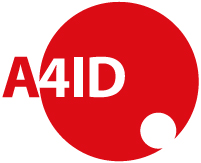 Please provide your name and contact details:Please provide the name and contact details of the person/organisation that you are nominating:Refer to the nominations information guidance page on the LawWorks website, or awards criteria section below for guidance on completing these sections.Describe the pro bono activity undertaken (max 500 words)Describe the impact of the pro bono activity (max 500 words)Supporting documentsWhere relevant, up to two supporting documents may be submitted with the nomination form (each limited to 500 words).  The sort of documents that may be useful are references from other parties involved, letters of thanks and any other documents that provide further insight into the activity carried out.  Please read and complete the followingLawWorks will be highlighting the impact of pro bono work undertaken by students.Awards categoriesAwards will be given to recognise the quality and impact of pro bono legal work. The Awards judges will consider applications in the following categories:Best Contribution by a Small or Medium Firm​This award is for pro bono work undertaken by a sole practitioner, or a firm with no more than 29 partners. 'Partners' covers equity and non-equity – anyone classed as a partner within the firm, based in England & Wales.Best Contribution by a Large Firm​This award is for pro bono work undertaken by a firm with more than 30 partners. 'Partners' covers equity and non-equity – anyone classed as a partner within the firm, based in England & Wales.Best Contribution by an In-house Team or an In-house Solicitor
This award recognises the legal pro bono work undertaken by an in-house team or in-house solicitor, based in England & Wales. ​Best Contribution by an IndividualThis category includes pro bono coordinators and volunteer/pro bono lawyers (in sole practice, firms and in-house teams), as well as senior partners or general counsel who have championed pro bono legal work in a firm or an in-house team. Junior Lawyers Division Pro Bono Award​The Junior Lawyers Division Pro Bono Award recognises the pro bono work undertaken by a trainee or qualified solicitor with less than 5 years post qualification experience (current students are not eligible for this award as there are separate awards for students through the LawWorks and Attorney General Student Awards).The LawWorks Cymru AwardTo recognise pro bono legal work being done in Wales by a LawWorks member firm, in-house team or by a clinic that is part of the LawWorks Clinics Network. The judges may give additional weight where there is evidence of effective partnership working.Best Contribution by a Pro Bono ClinicTo be eligible the clinic must be registered with the LawWorks Clinics network and providing legal pro bono. The clinic must be run by or in partnership with a member of LawWorks, or where at least one LawWorks member is volunteering with the clinic.Best International Pro Bono Award - in partnership with A4ID ​This category can include any pro bono project or activity delivered outside England and Wales, for beneficiaries outside England and Wales. Special attention will be given to pro bono projects that contribute to the achievement of the Sustainable Development Goals (SDGs).As LawWorks focuses on domestic pro bono, this is a special category that is awarded jointly with Advocates for International Development (A4ID), a global charity that works in partnership with the world’s leading law firms, providing access to the best legal advice for those engaged in the fight against global poverty. It is intended to recognise the cross jurisdictional work of members, many of which run a mixed portfolio of domestic and international pro bono projects.Best New Pro Bono ActivityThis award recognises pro bono activity which commenced after 1st October 2020.  The judges will in particular give weight to any innovative aspects of the project or activity.Most Effective Pro Bono PartnershipThis category can include in-house teams and law firms or individuals working in partnership with clinics, charities and not-for-profit organisations, advice agencies or others. Additional weight will be given to partnerships which are innovative and/or creative, including (for example) consultation with potential beneficiaries on identifying need or project design. A nomination can be made for this category if the partnership includes a firm, organisation or individual who is not a member of LawWorks, so long as at least one member of LawWorks is included.Criteria for nominationsWe recognise that this has been an exceptional and challenging year due to the impact of coronavirus. In all the above categories, consideration will be given to nominations that have been responsive to the issues and legal needs presented by the Covid-19 pandemic, and overcoming barriers and challenges. This will be particularly relevant for the ‘Best New Pro Bono Activity’ category.To be eligible, nominees must meet the following requirements:Nominees are a member of LawWorks (as of 30th September 2022); for the ‘Best contribution by a pro bono clinic’ and ‘Best New Pro Bono Activity’ categories, a clinic registered with the LawWorks Clinics Network can also nominate or be nominated for. Membership of LawWorks includes the partners, associates, trainees, and employees of a LawWorks member organisation.Except for the ‘Best International Pro Bono Award’, the legal pro bono work was for individuals and/or organisations or communities in England and Wales (please note that this is not restricted to participation in a LawWorks project or programme). For the 'Best International Pro Bono Award', we do require that at least one England and Wales lawyer has been involved in the pro bono work (that might, for example, include a pro bono co-ordinator in the relevant firm). Nominations should include evidence of benefit and impact(s). This can include:A description of the pro bono activity undertaken – e.g.,the identified need or the presenting problem(s);the intended beneficiaries or clients;the nature or type of legal work or advice given and/or action taken;andthe outcomes or impact(s) achieved;evidence demonstrating improvements for individuals or local communities, such as the number of people who have benefited from the pro bono legal work; andA supporting statement(s) – if possible – from a beneficiary or a partner/stakeholder. If there is any information submitted which you do not wish to see included in a summary in the published awards brochure or would like to approve before inclusion, please mark this clearly on your nomination form.You can nominate yourself or your own organisation or another individual or organisation.All nominations will be judged by an independent shortlisting and judging panel, whose decision will be final.  Best Contribution by a Small or Medium FirmBest Contribution by a Large FirmBest Contribution by an In-house Team or an In-house SolicitorBest Contribution by an IndividualJunior Lawyers Division Pro Bono AwardThe LawWorks Cymru AwardBest Contribution by a Pro Bono ClinicBest International Pro Bono Award – in partnership with A4IDBest New Pro Bono ActivityMost Effective Pro Bono PartnershipNameEmail addressPhone numberOrganisation/institutionAddressName of the nomineeEmail addressOrganisation/institutionAddressPlease tick here if you are happy for LawWorks to use information provided in your nomination, regarding the activity and impact, in external communications.